	HEALTH LIST	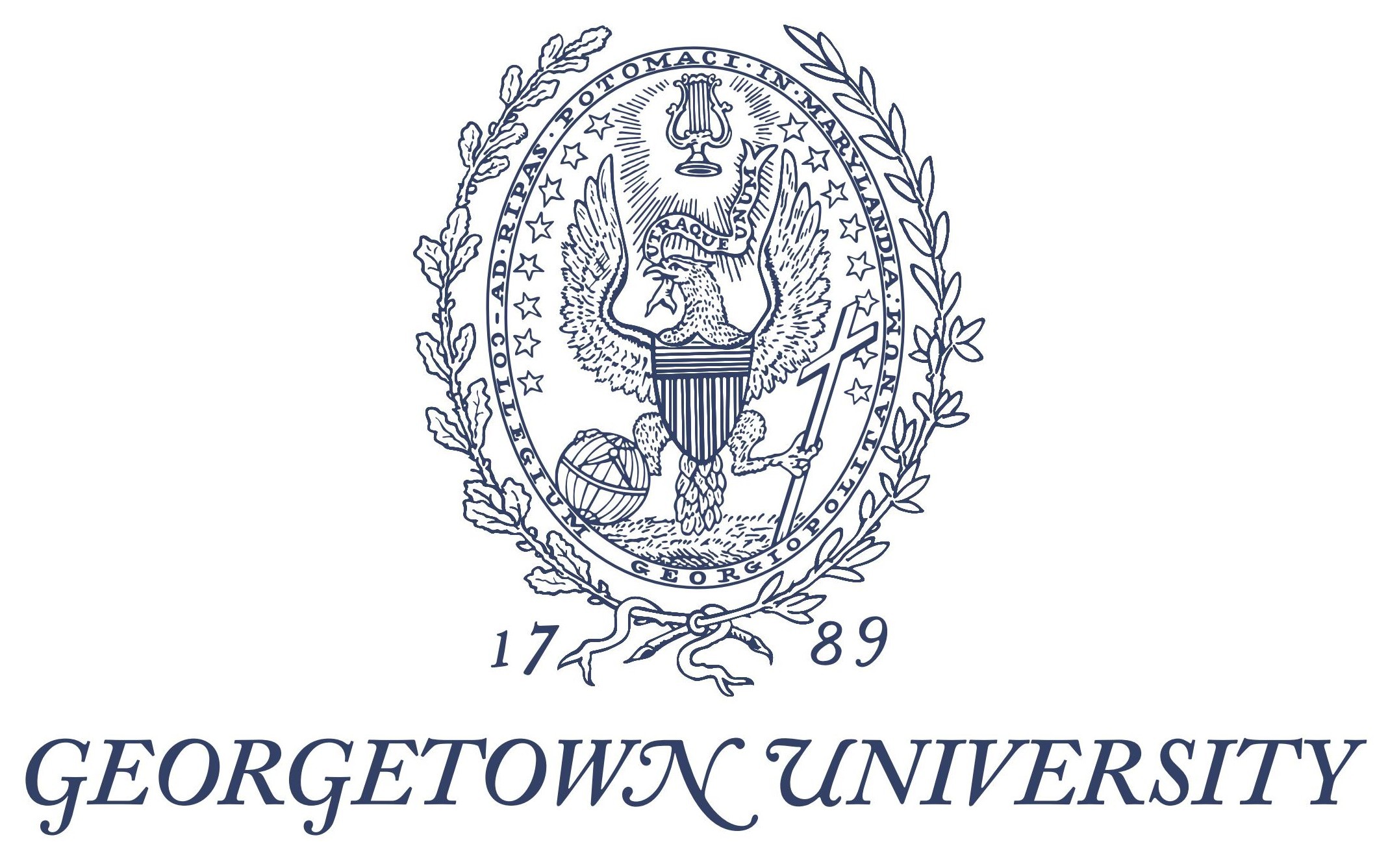 FIRST NAME	LAST NAME	DATE OF BIRTHAddress	City	State	ZipResidence Main Phone#	Alternate or Cell Phone #MEDICAID #	Insurance Name and #MEDICARE #	MEDICARE PART B #GENDERHEIGHT FEETINCHWEIGHTPOUNDSRACEHAIR	EYESDoes the person have an Advance Directive?	If YES, Date of the Advanced Directive?Describe Advance DirectiveDoes the person have a Support Person?ANY KNOWN FOOD, DRUG OR ENVIRONMENTAL ALLERGIES?List Allergies Here 	SUPPORT TEAM CONTACT INFORMATION	PROVIDER AGENCY NAME	Agency Phone #PROVIDER AGENCY CONTACT NAME	Contact Phone #AddressCityState	ZipDDA SERVICE COORDINATOR NAME	DDA Contact Phone # 	PRIMARY HEALTH PROVIDERS	PCP NAME	Office Phone #Address	City	State	ZipCOGNITIVE SKILL LEVEL	ADAPTIVE SKILL LEVELMOBILITY STATUS	RELATED EQUIPMENTCOMMUNICATION	EXPRESSES PAIN BYENTERAL NUTRITION?POSITION PROTOCOL?MEAL PROTOCOL?DIET	TEXTURE	FOOD INTOLERANCEPERSON HAS A BEHAVIOR SUPPORT PLAN	BEHAVIORS OF CONCERN/TRIGGERSOTHER ADAPTIVE EQUIPMENT 	MEDICAL INFORMATION	 	DATES OF IMMUNIZATIONS & RELATED TESTS	INFLUENZA (FLU)	PPD (TUBERCULOSIS) 	OTHER COMMENTS OR INFORMATION	A signature is required with each update to ensure all information is current.Start DateLIST CURRENT MEDICAL PROBLEMS, SURGICAL HISTORY, ANY SPECIAL TREATMENTSStart DateMedication NameDosageFrequencyTo Treat?Date of UpdatePrinted NameSignature